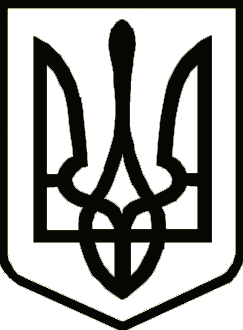 УкраїнаСРІБНЯНСЬКА СЕЛИЩНА РАДАРОЗПОРЯДЖЕННЯПро підвищення посадових окладів(тарифних ставок) працівникам окремихгалузей бюджетної сфери на 2024 рікКеруючись пунктом 20 частини четвертої статті 42, частиною восьмою статті 59 Закону України «Про місцеве самоврядування в Україні», статтею 8 Закону України «Про Державний бюджет України на 2024 рік» та відповідно до постанови Кабінету Міністрів України від 30 серпня 2002 року №1298 «Про оплату праці на основі Єдиної тарифної сітки розрядів і коефіцієнтів з оплати праці працівників установ, закладів та організацій окремих галузей бюджетної сфери» із змінами, внесеними згідно постанов Кабінету Міністрів України від 12 січня 2024 року №23 «Деякі питання оплати праці працівників установ, закладів та організацій окремих галузей бюджетної сфери», від 11 січня 2018 року №22 «Про підвищення оплати праці педагогічних працівників», наказом Міністерства розвитку економіки, торгівлі та сільського господарства України від 23.03.2021 №609 «Про умови оплати праці робітників, зайнятих обслуговуванням органів виконавчої влади, місцевого самоврядування та їх виконавчих органів, органів прокуратури, судів та інших органів», зобов’язую:Установити в штатному розписі апарату Срібнянської селищної ради, структурних підрозділів та виконавчих органів Срібнянської селищної ради з правом юридичної особи посадові оклади (тарифні ставки) з 01 січня 2024 року виходячи з розміру посадового окладу (тарифної ставки) працівника І тарифного розряду - 3195 гривень, згідно додатку. Забезпечити диференціацію заробітної плати працівників, які отримують заробітну плату на рівні мінімальної у межах фонду оплати праці, шляхом встановлення доплат, надбавок, премій з урахуванням складності, відповідальності та умов виконуваної роботи, кваліфікації працівника, результатів його роботи.Проводити індексацію заробітної плати працівників, відповідно до Закону України «Про індексацію грошових доходів населення». Визнати таким, що втратило чинність розпорядження селищного голови від 18 грудня 2023 року №173 «Про внесення змін до розпорядження селищного голови від 29 грудня 2021 року №15 «Про підвищення посадових окладів (тарифних ставок) працівникам окремих галузей бюджетної сфери на 2021 рік».Головним розпорядникам бюджетних коштів затвердити штатні розписи. Контроль за виконанням даного розпорядження залишаю за собою.Селищний голова 					                  Олена ПАНЧЕНКО017 січня2024 року    смт Срібне			       №09